Primary 1     Term 1 Curriculum Newsletter Miss MacKinnon & Mrs CranneyPrimary 1     Term 1 Curriculum Newsletter Miss MacKinnon & Mrs CranneyPrimary 1     Term 1 Curriculum Newsletter Miss MacKinnon & Mrs Cranney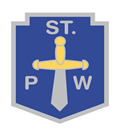 What we are learning about:What we are learning about:What we are learning about:What we are learning about:Numeracy
 We will be learning to count forwards and backwards from 0 to 10 and how to form numbers correctly. We will be learning the days of the week and the months of the year. We will also be learning about 2D shapes and how to make and continue simple patterns.Literacy
We will learn how to recognise and write our names. We will learn about rhyming words and the names and sounds of the alphabet. We will begin to try and find them in words we hear and written text. We will also begin to develop our talking and listening skills.Literacy
We will learn how to recognise and write our names. We will learn about rhyming words and the names and sounds of the alphabet. We will begin to try and find them in words we hear and written text. We will also begin to develop our talking and listening skills.Literacy
We will learn how to recognise and write our names. We will learn about rhyming words and the names and sounds of the alphabet. We will begin to try and find them in words we hear and written text. We will also begin to develop our talking and listening skills.Health and Wellbeing
We will create a set of class rules to help us keep us happy and safe in school. We will learn how to share and be a good friend. We will work and play outside often and try to follow the St Paul’s Way.RERC
We will learn that we are all unique and that our gifts and talents come from God. We will listen to stories from and learn about the Bible. We will learn how to be respectful during prayer time. RERC
We will learn that we are all unique and that our gifts and talents come from God. We will listen to stories from and learn about the Bible. We will learn how to be respectful during prayer time. RERC
We will learn that we are all unique and that our gifts and talents come from God. We will listen to stories from and learn about the Bible. We will learn how to be respectful during prayer time. PEBring a P.E kit to school on gym days – Monday and FridayThings to bring each day…A suitable jacket for the weatherFull bottle of water A healthy snackThings to bring each day…A suitable jacket for the weatherFull bottle of water A healthy snackThings to bring each day…A suitable jacket for the weatherFull bottle of water A healthy snackThroughout the term we will study different themes:One Scotland Many CulturesThe WeatherScience – Living and non-living things Throughout the term we will study different themes:One Scotland Many CulturesThe WeatherScience – Living and non-living things 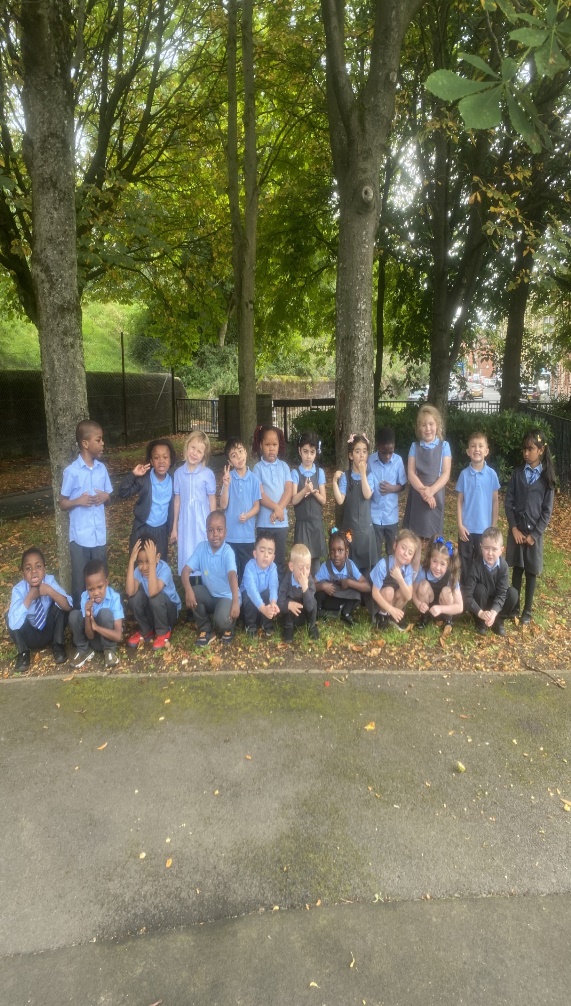 Homework  Homework will be posted on Showbie.Class Code –  PNT7KNumeracy Activities on SumdogHomework  Homework will be posted on Showbie.Class Code –  PNT7KNumeracy Activities on SumdogHomework  Homework will be posted on Showbie.Class Code –  PNT7KNumeracy Activities on SumdogHomework  Homework will be posted on Showbie.Class Code –  PNT7KNumeracy Activities on Sumdog